Publicado en Barcelona el 29/11/2021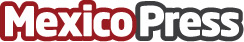 Smoking® consigue el objetivo: 150.000 árboles plantados en el África SubsaharianaÉxito de participación de #RollWithGreen, la campaña que Smoking® lanzó en redes sociales para conseguir la repoblación forestal de esta regiónDatos de contacto:Toni Rabal+34932809160 Nota de prensa publicada en: https://www.mexicopress.com.mx/smoking-consigue-el-objetivo-150-000-arboles Categorías: Internacional Comunicación Marketing Sociedad Ecología E-Commerce Solidaridad y cooperación http://www.mexicopress.com.mx